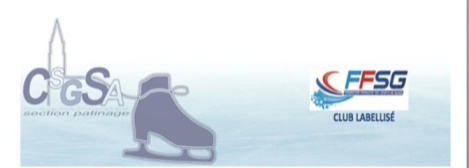 Feuille et règlement à déposer pour le 7/02/2023 au plus tard à la permanence du club OU par mail csgsapatinagestage@gmail.com avec la preuve du virement en pièce-jointe.TOUTE INSCRIPTION DEVRA IMPERATIVEMENT ETRE ACCOMPAGNEE DU REGLEMENT CORRESPONDANNom :	Prénom : 					TEL :Date de naissance : Les stagiaires peuvent venir déguisés selon le thème du spectacleTARIFS Montant forfaitaire Semaine 1: 45€Montant forfaitaire Semaine 2: 75€MONTANT TOTAL A REGLER	Mode de règlement :	 Chèque	 Espèces                               VirementEn cas de blessure du stagiaire, son responsable légal autorise les responsables du stage à prendre les dispositions d’urgence nécessaires.Horaires Semaine 1 :Horaires Semaine 1 :ParticipationLundi 13/02/202319:00 – 20:00Mardi 14/02/202318:15 – 19:15Mercredi 15/02/202319:00 – 20:00Jeudi 16/02/202318:15 – 19:00Vendredi 17/02/2023Mini spectacle Sports d hiver18:15 – 19:00Horaires Semaine 2 :Horaires Semaine 2 :ParticipationLundi 20/02/202319:00 – 20:15Mardi i 21/02/202318:15 – 19:30Mercredi 22/02/202318:15 – 19:30Jeudi 23/02/202318:15 – 19:30Vendredi 24/02/2023Mini spectacle Carnaval18:15 – 19:00Samedi 25/02/20239:30 – 11:00Date :Nom et signature :